Aktorius Petras Venslovas: „Aš norėdavau būti oratoriumi,garsiai deklamuoti...“Reda KiselytėRokiškio Juozo Tumo- Vaižganto gimnazijos ,,Romuvos“ padalinio bibliotekininkė   Ruduo spalvino medžių lapus. Skaičiau poetės, dramaturgės, žurnalistės Dovilės Zelčiutės literatūrinę autobiografiją ,,Augau teatre“. Tuo metu dar ir susirašinėjau su  aktoriumi, režisieriumi, skaitovu Petru Venslovu. Prisiminėme į Amžinybę iškeliavusį aktorių, teatro režisierių Ferdinandą Jakšį. Liūdna, kad vienas paskui kitą iškeliauja teatro legendos.   Gal jau tokia lemtis, kad skaitant D. Zelčiūtės knygą ,,Augau teatre“, vis užtikdavau aktoriaus P. Venslovo pavardę, vis prisimindavau apie vieną neatliktą darbą – neatliktą interviu.   Tirpo laikas. Su aktoriumi išsirutuliojo nuoširdus ir atviras pokalbis. Kalbinau  rokiškėnams brangią asmenybę – 16- osios Juozo Keliuočio literatūrinės premijos laureatą P. Venslovą. Pašnekesys šildė sielą...R. K.: Rokiškio krašto žurnalo ,,Prie Nemunėlio“ gerbėjams  papasakokite apie save. Sudėliokite pagrindinius gyvenimo akcentus. Nuo vaikystės svajojote būti aktoriumi?P. V.: Mano gimtinė - Pasvalio krašte, Manikūnų kaimo vienkiemyje. Dar ir dabar ten senas tėvų namas, kurį supa didžiulis sodas su senomis obelimis, topoliais, beržais ir liepų alėja.  Ten pradžia. Į ten ir sugrįžtu, į vaikystę, į prisiminimus. Visi vaikai nori kažką suvaidinti, pasiversti matytais ir išgalvotais personažais. Aš norėdavau būti oratoriumi, garsiai deklamuoti. Gal todėl bažnyčioje, mišių metu, labiausiai laukdavau kada kunigas iš sakyklos sakys pamokslą. Gal iš čia ir tas noras būti aktoriumi. Mokykloje dalyvaudavau skaitovų konkursuose, ir gana sėkmingai. Nebijojau scenos. Ji viliojo, į save traukė, tad baigus Pasvalio vidurinę mokyklą, stojau į Konservatoriją (dabar Lietuvos muzikos ir teatro akademija), į aktorinį fakultetą. Įstojau. Baigiamajame studijų kurse dalyvavau atrankoje į režisieriaus L. Lurjė statomą spektaklį „Valentinas ir Valentina“ Kauno dramos teatre. Labai norėjau dirbti su režisieriumi Jonu Jurašu, tuo metu vadovavusiam šiam teatrui. Ši atranka ir sukurtas Valentino vaidmuo, nulėmė mano patekimą į Kauno dramos teatrą.R. K.: Gauta Juozo Keliuočio literatūrinė premija. Kaip jaučiatės? Kokią būseną savyje išgyvenate?P. V.:  Žinia, kad man skirta Juozo Keliuočio literatūrinė premija nepaprastai pradžiugino ir sujaudino. Esu be galo dėkingas. Juozas Keliuotis – išskirtinė asmenybė. Jo vardo premija – mano kūrybinio kelio garbingiausias įvertinimas.R. K.: Kokį iš savo sukurtų personažų labiausiai mėgstate?P. V.: Sukurti personažai – visi brangūs. Brangiausi tie, kurių negali pamiršti, kurie įaugę į tave.  Jie ir pareikalavę didžiausios dvasinės įtampos, bemiegių naktų.   Tai - Jaunuolis E. Ignatavičiau ir J. Vaitkaus „Svajonių piligrime“ (režisierius J. Vaitkus).  Spektaklis apie M. K. Čiurlionį.  Šio genijaus paveikslą kūrėme trise: D. Kazragytė – Keistuolį, V. Šinkariukas – Klajūną, aš – Jaunuolį, jaunatvišką ir gaivalingą dailininko ėjimą į kūrybos pasaulį.Likimo dovana man buvo sutikti režisierių E. Nekrošių ir kurti du pagrindinius vaidmenis jo režisuotuose spektakliuose – Augustą S. Šaltenio „Duokiškio baladėse“ ir Ivanovą A. Čechovo „Ivanovas“. Jaučiau jo didelį pasitikėjimą manimi ir savo kūrybinę laisvę, galėjau scenoje pakilt į dvasios aukštumas. Jo teatrinė kalba, metaforos, tokios tikros, netikėtos, tiesiog pribloškiančios. Stebindavo iš kur, iš kokios pasąmonės jis jas semia. Teatro genijus. Ir... netektis. Neišmatuojama netektis... Gavėnas – A. M. Sluckaitės „Smėlio klavyrai“ J. Bobrowskio romano „Lietuviški fortepijonai” motyvais (režisierius J. Jurašas). Mano herojus bandė atkasti praeities klodus, tą pro pirštus byrantį smėlį – laiką...Brangus man Vydūno vaidmuo G. Jankaus pjesėje „Amžinas keleivis“ (režisierius J. Ivanauskas). Jaučiau didžiulę atsakomybę kuriant šį vaidmenį spektaklyje apie Vydūną. Repeticijos vyko pusę metų, todėl galėjau be skubos, rinkti ir dėlioti, kaip žiedus į puokštę, šios didžios asmenybės paveikslui.   Kunigaikštis Myškinas, spektaklyje „Idioto mišios“, pagal  F. Dostojevskio romaną „Idiotas“ (režisierius R. Atkočiūnas). Spektaklį kūrėme ne teatrinėje aplinkoje, o šaltoje, neveikiančioje Šv. Jurgio bažnyčioje                                                                                                                                     Kaune. Sovietmečiu išniekintoje bažnyčioje vyko teatrinės mišios – kunigaikščio Myškino drama. Spektaklis buvo pakviestas į tarptautinius teatrų festivalius. Jį sėkmingai pristatėme Taline ir Stambule. Gustavas G. Sibleyras „Vėjas topolių viršūnėse“ (režisierius R. Atkočiūnas). Spektaklio herojai – trys ambicingi keistuoliai. Gustavas, kaip ir jo draugai, svajoja apie kelionę į kalnus, kur ošia topoliai, kur laisvas vėjas... Žaidžiau šį teatro žaidimą su malonumu, azartu ir bendrumo jausmu.                                                                                                                           R. K.: Esate skaitovas. Kokių autorių kūryba labiausiai ,,limpa prie širdies“?P. V.: Literatūriniai vakarai, susitikimai su žiūrovais, mano kūrybiniame kelyje užima labai svarbią vietą.  Negaliu skaityti pagal kokias nors ar taisykles. Skaitau taip, kaip liepia širdis, todėl ir autorius pasirenku tuos, kurie atliepia mano vidinį pasaulį. Mano pasirinkta forma – literatūriniai monospektakliai, atviri monologai. Man svarbiausia vidinis ritmas su publika, kad tie poetiniai monologai išsiskleistų kaip laiškai, kaip prisiminimai, kaip poeto sąmonės srautas, sužadinantis žiūrovuose asmeniškus vidinius išgyvenimus. O. Milašius, V. Mačernis, P. Širvys, J. Marcinkevičius - tai autoriai, su kurių literatūriniais monospektakliais keliauju po Lietuvą. Literatūriniuose vakaruose skaitau B. Brazdžionio, H. Radausko, Alfonso - Nykos Niliūno, A. Verbos, G. Patacko, Antano A. Jonyno kūrybą. Man miela ir šiaurės aukštaičių tarme skaityti S. Dagilį, J. Anusevičių.R. K.: Teatras vieša vieta. Kas jame sunkiausia?P. V.: Man teatras – atsivėrimo erdvė. Joje negalvoji apie sunkumus, o visada nori kuo sunkesnės naštos. Tai – vaidmenys ir režisieriai. Jeigu jų neturi, arba jei jie pilki, banalūs ir tavęs netenkina, tai ir yra sunkiausia.R. K.: Lietuvių dramaturgija Jums artima?P. V.: Man teko laimė prisiliesti prie kelių iškiliausių mūsų dramaturgų kūrybos: J. Grušo, S. Šaltenio, K. Sajos. Teko vaidinti jų pjesėse. Gal tai ir nėra pati aukščiausia dramaturgija pasauliniu mastu, bet ji tokia artima, suprantama ir sava.R. K.: Kokią vagą Jūsų gyvenime įrėžė vaidmenys kine?P. V.: Kinas. Tos patirties nesureikšminu, nors teko dirbti su mūsų ir latvių režisieriais. Įsimintinas darbas buvo su  J. Budraičiu. Jis debiutavo kaip režisierius, kurdamas filmą „Paukščių miestas“. Filmavimo procesas, kai režisierius filmuoja aktorių ne tik vaidmenyje, o ir paslėpta kamera, teikė didelį džiaugsmą. Mano personažas – daltonikas, nematantis kitų spalvų, tik mėlyną. Maskvoje J.  Budraičiui prikišo, kad jo filmas – apie politinį daltonizmą. Neva aš tyčia nemačiau spalvų, kurias turėjau matyti. Filmo taip ir neleido rodyti. R. K.: Kokio skonio režisieriaus duona? Teatras daug duoda, o kartu ir atima, o eiti toliau reikia. Ar nesunku?P. V.: Mano prigimtis - aktorinė, tad režisūros imdavausi epizodiškai, kai gimdavo kokia užangažuojanti idėja. Taip 1988 m. gimė literatūrinis spektaklis – vakarotuvės su Veronika Povilioniene  „Yra šalis“, Kauno dramos teatre. Jį suvaidinome beveik šimtą kartų. Spektaklio kodas - žiema. Protingi suprato, kad kalbama ne apie sniegą, o apie politinį sustingimą. Atėjus atgimimui, žiūrovai pametė šį kodą, atveriantį paslėptą spektaklio reikšmę, žiema tapo metų laiku. Spektaklį teko nuimti.  R. K.: Kas žmogų gyvenime užgrūdina? Ar moka lietuviai branginti gyvenimą?P. V.: Kiekvieno artisto likimas tiek gyvenime, tiek scenoje skirtingas. Gal man dvasinį atsparumą ir gebėjimą siekti tikslo suteikė tėvų pamokos. Jų raginamas ir palaikomas išėjau į gyvenimą siekti savo svajonės, siekti ir bandyti ją įgyvendinti. Jei negauni pilnaverčio darbo teatre, susirandi kitą, bet rankų nenuleidi.  Taip 1991 metais įkūriau profesionalų kolektyvą Kaune, ansamblį „Ainiai“. Kauno savivaldybė įsteigė net keturiolika etatų. Laikau tai patikėjimo ir pasitikėjimo manimi ženklu. Ansamblis gastroliavo ne tik šalyje, Lietuvą jis garsino Norvegijoje, Prancūzijoje, JAV, Vokietijoje, Jungtinėje Karalystėje. 2002 metais kartu su Kauno miesto savivaldybės Taryba įsteigiau VšĮ „Teatro projektai“. Kultūros ministerija 2014 metais organizacijai suteikė profesionalaus teatro statusą. Norėjau įgyvendinti idėją - suburti iniciatyvius, skirtingus menininkus, puoselėjančius kultūrinį dialogą, plečiančius meno suvokimo ribas. R. K.: Kokiomis asmenybėmis žavitės?P. V.: Žaviuosi tuo kas gilu ir paprasta, nedemonstruojama. Tokiomis asmenybėmis.R. K.: Šią vasarą į Amžinybę iškeliavo daug aktorių... Kam priklauso ateitis?P. V.: Gaila... Ilgėsimės jų... Ateitis? Lietuvai? Duok, Dieve, kad ji būtų... Tikėkime.R. K.: Ko palinkėsite Rokiškio krašto žurnalo ,,Prie Nemunėlio“ informacijos vartotojams?P. V.: Pavadinimas nusako visą žurnalo esmę, prasmę. Jūs kviečiate neužmiršti savo krašto, šaknų,  kalbos, papročių. Esu beginklis. Esu su jumis. Kviečiu visus – atsiliepkime ir skaitykime. Gražiausių kūrybinių sumanymų ir jų  išsipildymo žurnalo bendruomenei!  R. K.: Baigėme pokalbį. Tai buvo šiltos ir nepakartojamos akimirkos. Gerbiamas aktoriau, sėkmingai eikite gyvenimo keliu, kad ir ateityje Jumis pasitikėtų, kad sėkmingai įgyvendintumėte visas idėjas. Tikrosios vertybės nedyla, gyvena. Ačiū Jums, kad dovanojate mums visiems žavingas valandas. 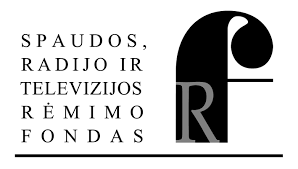 Publikuota 2022 12 06